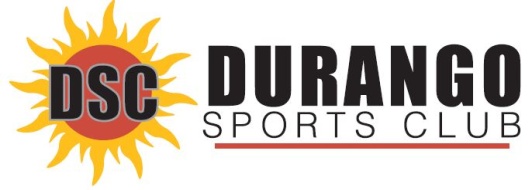 CLUB OPENING UPDATE:We are very excited to be back!  This is a very fluid situation, so please bear with us as we navigate new processes and state & local regulations.Club opening date: Monday June 8.  The club will operate normal hours (see Childcare below).Come ready to workout.  We will not be issuing lockers and the steam rooms, hot tubs and saunas are still closed.  Restrooms will be open.You will be screened for temperature and symptoms upon entry.  Do not come if you do not feel well or have been exposed to anyone with coronavirus.  Anyone with a temperature above 99 degrees will not be granted admission.Upon entry, you will be issued a bottle of sanitizer and you will be expected to sanitize everything you touch.  This includes handles, bars and mats.  You are expected to socially distance.  DO YOUR PART, PLEASE!  We have socially distanced the cardio equipment and a great deal of the weight equipment.Billing: We will wait until June 15th to do the membership billing.  This gives you a 1 week grace period, starting Monday, to make any changes to your account.  So future billings will not be bunched together, July will be billed around the 10th and August will return to the 1st.Pool: The pool is still closed and its summer status is still unknown.Classes: Please check back for class info.  We will be doing a lot of experimenting with in-club classes, online classes and outdoor classes.  It will take us some time to get this dialed in.Childcare: Limited to 5 kids and you MUST MAKE A RESERVATION (please wait until Monday to call).  Parents will drop off in the lobby.  The childcare attendant will be wearing a mask, which is difficult for some kids, so please prepare them.  Kids over 2 may wear a mask if provided.  The parent will be responsible for diaper changes.  Consider putting sunblock on your child as we will spend as much time outside as possible.  Temporary hours: M-Th 8-1:30, M/W 4:30-7:30.